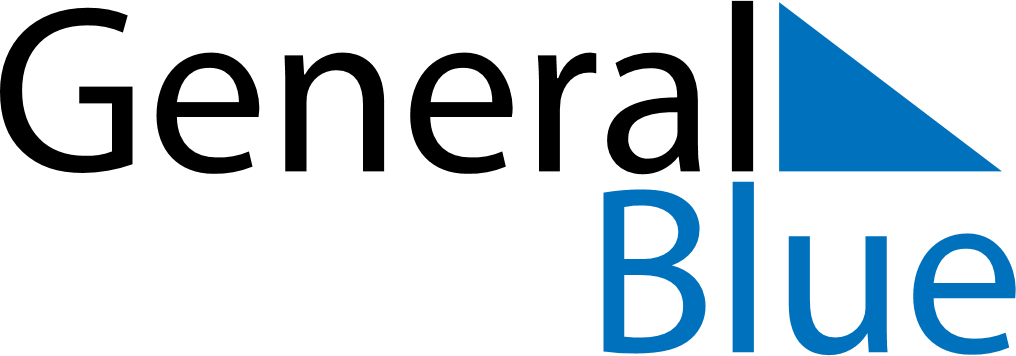 February 2019February 2019February 2019SloveniaSloveniaMondayTuesdayWednesdayThursdayFridaySaturdaySunday12345678910Prešeren Day, the Slovenian Cultural Holiday111213141516171819202122232425262728